附件1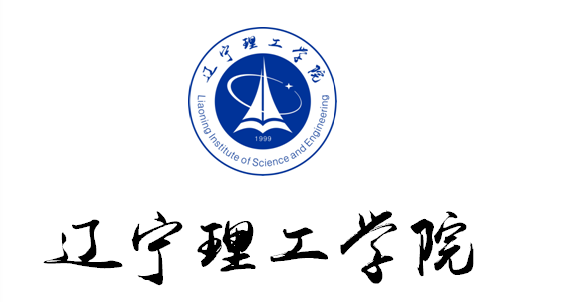 教 学 设 计 方 案2023年3月附件2辽宁理工学院磨课计划安排表教学单位：                      院长（主任）签名：附件3辽宁理工学院磨课教学评分表开课单位：                                    磨课教师姓名：                       附件4辽宁理工学院磨课教学统计表教学单位：                       院长（主任）签名：附件5XX学院全员磨课活动总结为贯彻落实OBE教育理念，深化课堂教学改革，优化教学内容，创新教学方法，打造“金课”，淘汰“水课”，全面提升教师课堂教学水平和教学质量，推进迎评促建工作，xx月xx日-xx月xx日，我院分三个阶段，广泛开展了全体任课教师磨课活动，现根据实际情况将本次磨课活动总结如下：一、“磨课”活动的组织安排、检查落实、督导情况二、磨课过程中的经验与案例三、问题及整改方案（一）存在问题（二）整改方案课 程 名 称开课单位授课学期授 课 班 级授 课 教 师单元题目单元题目授课顺序授课顺序教学目的及要求教学目的及要求教学重点与难点教学重点与难点主要教学方法与手段主要教学方法与手段教学内容与设计教学内容与设计教学内容与设计教学内容与设计教学过程备注教学过程备注【复习提问】【引入新课】【讲授新课】【巩固练习】【总结归纳】【课后作业】课程教案在包含以上内容的基础上可以增加其他环节。习题课、复习课等课型，可根据实际情况体现教学各环节。【复习提问】【引入新课】【讲授新课】【巩固练习】【总结归纳】【课后作业】课程教案在包含以上内容的基础上可以增加其他环节。习题课、复习课等课型，可根据实际情况体现教学各环节。【复习提问】【引入新课】【讲授新课】【巩固练习】【总结归纳】【课后作业】课程教案在包含以上内容的基础上可以增加其他环节。习题课、复习课等课型，可根据实际情况体现教学各环节。【复习提问】【引入新课】【讲授新课】【巩固练习】【总结归纳】【课后作业】课程教案在包含以上内容的基础上可以增加其他环节。习题课、复习课等课型，可根据实际情况体现教学各环节。时间分配、授课方式、及注意事项时间分配、授课方式、及注意事项参考资料教学反思序号课程名称磨课章节磨课教师日期时间地点评委12345678910111213141516磨课内容分值评价标准得分教学设计30课程教学设计科学合理，坚持“学生中心、成果导向、持续改进”的教学理念，明确课程目标，保证课程目标支撑毕业要求。教学内容10坚持立德树人，弘扬社会主义核心价值观；内容充实，理论联系实际，把学科前沿的新理论、新成果引入课堂教学；认真执行教学计划，与教学日历相符；课程内容与思政元素有机融合，突出课程思政与思政课程协同育人。教学方法15体现以学生能力培养为中心，注重开展启发式、参与式、讨论式、项目式、互动式等教学，强调因材施教，选择适合于课程类型、适合教师教、学生学的有特色的教学方法；能够充分采用现代教育技术辅助教学，形式丰富。教学态度10站立讲课，仪表得体，举止大方；治学严谨，备课认真；上课不迟到早退，用普通话教学；讲课有激情，有感染力。教学基本功10内容娴熟，阐述精练，条理清晰，观点明确；板书工整、布局合理；能用语言、手势、表情调动学生听课兴趣和情绪，课堂气氛活跃，秩序井然。教学效果15学生认真听讲，注意力集中；情绪饱满，精神振奋，学习热情高；能积极参与教学过程活动，师生互动良好。教学资料10教学资料。教学大纲、教案、教材、教学课件、教学日历、学生点名册等教学基本文件齐全，相关内容填写准确、科学、规范；同时，提交两次磨课内容的教学设计方案总计总计总计总体评语及建议：评委签名：年   月    日总体评语及建议：评委签名：年   月    日总体评语及建议：评委签名：年   月    日总体评语及建议：评委签名：年   月    日序号姓名磨课评分（从高到低排序）教学设计单项评分单位意见（是否同意过关）123456789101112131415